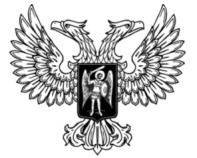 ДОНЕЦКАЯ НАРОДНАЯ РЕСПУБЛИКАЗАКОНО ВНЕСЕНИИ ИЗМЕНЕНИЙ В СТАТЬИ 33 И 34 ЗАКОНА ДОНЕЦКОЙ НАРОДНОЙ РЕСПУБЛИКИ «ОБ ОСНОВАХ БЮДЖЕТНОГО УСТРОЙСТВА И БЮДЖЕТНОГО ПРОЦЕССА В ДОНЕЦКОЙ НАРОДНОЙ РЕСПУБЛИКЕ»Принят Постановлением Народного Совета 26 мая 2020 годаСтатья 1Внести в Закон Донецкой Народной Республики от 28 июня 2019 года № 46-IIНС «Об основах бюджетного устройства и бюджетного процесса в Донецкой Народной Республике» (опубликован на официальном сайте Народного Совета Донецкой Народной Республики 1 июля 2019 года) следующие изменения:1) в статье 33:а) часть 1 дополнить пунктом 531 следующего содержания:«531) государственная пошлина, не отнесенная к другим категориям, – по нормативу 100 процентов;»;б) часть 1 дополнить пунктом 532 следующего содержания:«532) государственная пошлина, связанная с выдачей и оформлением загранпаспортов (удостоверений) и паспортов граждан Донецкой Народной Республики, – по нормативу 100 процентов;»;в) часть 1 дополнить пунктом 533 следующего содержания:«533) государственная пошлина за государственную регистрацию права собственности на недвижимое имущество, иного вещного права на недвижимое имущество, обременение права на недвижимое имущество – по нормативу 100 процентов;»;г) часть 2 дополнить пунктом 561 следующего содержания:«561) перечисления части прибыли государственных предприятий – по нормативу 100 процентов;»;д) часть 2 дополнить пунктом 562 следующего содержания:«562) перечисления части прибыли Центрального Республиканского Банка Донецкой Народной Республики – по нормативу 100 процентов;»;е) пункт 57 части 2 признать утратившим силу;ж) пункт 58 части 2 признать утратившим силу;з) пункт 59 части 2 признать утратившим силу;и) пункт 65 части 2 признать утратившим силу;к) пункт 73 части 2 изложить в следующей редакции:«73) поступлений денежных средств от реализации бесхозяйного, конфискованного и другого имущества, которое переходит в собственность государства, в том числе имущества, полученного государством в порядке наследования или дарения, в части реализации основных средств (зачисляемых в Республиканский бюджет Донецкой Народной Республики) – по нормативу 100 процентов;»;л) часть 2 дополнить пунктом 731 следующего содержания:«731) поступлений денежных средств от реализации бесхозяйного, конфискованного и другого имущества, которое переходит в собственность государства, в том числе имущества, полученного государством в порядке наследования или дарения, в части реализации материальных запасов (зачисляемых в Республиканский бюджет  Донецкой Народной Республики) – по нормативу 100 процентов;»;м) часть 2 дополнить пунктом 732 следующего содержания:«732) поступлений денежных средств от реализации бесхозяйных, конфискованных валютных ценностей и денежных средств, которые переходят в собственность государства, в том числе полученных государством в порядке наследования или дарения (зачисляемых в Республиканский бюджет Донецкой Народной Республики) – по нормативу 100 процентов;»;н) часть 2 дополнить пунктом 733 следующего содержания:«733) поступлений от реализации в установленном порядке имущества (кроме недвижимого имущества) бюджетных учреждений в части реализации основных средств (зачисляемых в Республиканский бюджет Донецкой Народной Республики) – по нормативу 100 процентов;»;о) часть 2 дополнить пунктом 734 следующего содержания:«734) поступлений от реализации в установленном порядке имущества (кроме недвижимого имущества) бюджетных учреждений в части реализации материальных запасов (зачисляемых в Республиканский бюджет Донецкой Народной Республики) – по нормативу 100 процентов;»;п) часть 2 дополнить пунктом 76 следующего содержания:«76) прочих доходов от компенсации затрат Республиканского бюджета Донецкой Народной Республики – по нормативу 100 процентов.»;р) пункт 3 части 3 изложить в следующей редакции:«3) безвозмездные целевые поступления – по нормативу 100 процентов.»;2) в статье 34:а) абзац первый части 1 изложить в следующей редакции:«1. В местный бюджет зачисляются налоговые доходы от следующих налогов и сборов:»;б) часть 1 дополнить пунктом 121 следующего содержания:«121) государственная пошлина, уплачиваемая по месту рассмотрения и оформления документов, в том числе за оформление документов на наследство и дарение, – по нормативу 100 процентов;»;в) абзац первый части 2 изложить в следующей редакции:«2. В местный бюджет зачисляются налоговые доходы от следующих местных налогов и сборов, предусмотренных специальными налоговыми режимами:»;г) пункт 26 части 3 признать утратившим силу;д) пункт 29 части 3 изложить в следующей редакции:«29) поступлений денежных средств от реализации бесхозяйного, конфискованного и другого имущества, которое переходит в собственность государства, в том числе имущества, полученного муниципальным образованием в порядке наследования или дарения, в части реализации основных средств (зачисляемых в местный бюджет) – по нормативу 100 процентов;»;е) часть 3 дополнить пунктом 30 следующего содержания:«30) поступлений денежных средств от реализации бесхозяйного, конфискованного и другого имущества, которое переходит в собственность государства, в том числе имущества, полученного муниципальным образованием в порядке наследования или дарения, в части реализации материальных запасов (зачисляемых в местный бюджет) – по нормативу 100 процентов;»;ж) часть 3 дополнить пунктом 31 следующего содержания:«31) поступлений от реализации в установленном порядке имущества (кроме недвижимого имущества) бюджетных учреждений в части реализации основных средств (зачисляемых в местный бюджет) – по нормативу 100 процентов;»;з) часть 3 дополнить пунктом 32 следующего содержания:«32) поступлений от реализации в установленном порядке имущества (кроме недвижимого имущества) бюджетных учреждений в части реализации материальных запасов (зачисляемых в местный бюджет) – по нормативу 100 процентов;»;и) часть 3 дополнить пунктом 33 следующего содержания:«33) прочих доходов от компенсации затрат местного бюджета – по нормативу 100 процентов.».Глава Донецкой Народной Республики					   Д.В. Пушилинг. Донецк29 мая 2020 года№ 153-IIНС